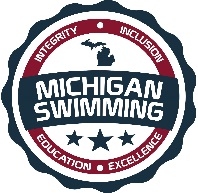 Integrity, Inclusion, Education, ExcellenceEarly Bird Spring Closed Invitational MeetHosted By: Greater Kalamazoo CrocsApril 30-May 2, 2021Sanction – This meet is sanctioned by Michigan Swimming, Inc. (MS), as a timed final meet on behalf of USA Swimming (USA-S), Sanction Number MI2021059. MS or USA-S may revoke this sanction at any time in response to the COVID-19 pandemic.It is understood and agreed that USA Swimming shall be free and held harmless from any liabilities or claims for damages arising by reason of injuries, including exposure to or infected with COVID-19 which may result in illness, personal injury, permanent disability, and/or death, to anyone during the conduct of the event.It is further understood and agrees that Michigan Swimming, Inc. shall be free and held harmless from any liabilities or claims for damages arising by reason of injuries, including exposure to or infected with COVID-19 which may result in illness, personal injury, permanent disability, and/or death, to anyone during the conduct of the event.An inherent risk of exposure to COVID-19 exists in any public place where people are present. COVID-19 is an extremely contagious disease that can lead to severe illness and death. According to the Centers for Disease Control and Prevention, senior citizens and individuals with underlying medical conditions are especially vulnerable. USA Swimming, Inc., cannot prevent you (or your child(ren)) from becoming exposed to, contracting, or spreading COVID-19 while participating in USA Swimming sanctioned events. It is not possible to prevent against the presence of the disease. Therefore, if you choose to participate in a USA Swimming sanctioned event, you may be exposing yourself to and/or increasing your risk of contracting or spreading COVID-19. BY ATTENDING OR PARTICIPATING IN THIS COMPETITION, YOU VOLUNTARILY ASSUME ALL RISKS ASSOCIATED WITH EXPOSURE TO COVID-19 AND FOREVER RELEASE AND HOLD HARMLESS USA SWIMMING, MICHIGAN SWIMMING, AND Mason High School  AND EACH OF THEIR OFFICERS, DIRECTORS, AGENTS, EMPLOYEES OR OTHER REPRESENTATIVES FROM ANY LIABILITY OR CLAIMS INCLUDING FOR PERSONAL INJURIES, DEATH, DISEASE OR PROPERTY LOSSES, OR ANY OTHER LOSS, INCLUDING BUT NOT LIMITED TO CLAIMS OF NEGLIGENCE AND GIVE UP ANY CLAIMS YOU MAY HAVE TO SEEK DAMAGES, WHETHER KNOWN OR UNKNOWN, FORESEEN OR UNFORESEEN, IN CONNECTION WITH EXPOSURE, INFECTION, AND/OR SPREAD OF COVID-19 RELATED TO PARTICIPATION IN THIS COMPETITION.You acknowledge the contagious nature of COVID-19 and voluntarily assume the risk that your family, including child(ren), may be exposed to or infected by COVID-19 while on site at the pool or facility and that such exposure or infection may result in the personal injury, illness, permanent disability and death.  You understand that the risk of becoming exposed to or infected by COVID-19 at the pool or facility may result from the actions, omissions, or negligence of myself and others, including but not limited to employees, volunteers and program participants and their families. Greater Kalamazoo Crocs will include the above information in meet announcements, heat sheets and posted around the pool facility.COVID-19 Procedures/Requirements All athletes, coaches, officials, clubs, spectators, and other individuals participating in this meet or seeking ingress into the facility in which this meet is conducted will abide by (1) all federal, state, and local laws, orders, administrative rules, and guidelines; (2) all protocols outlined in the COVID-19 LSC Supplemental Sanction Requirements documents for this meet; and (3) all COVID-19 preparedness plans for the relevant facility. Failure to maintain strict compliance with all COVID-19 procedures and protocols will result in disciplinary action by the Michigan Swimming, Inc. Board of Directors, including, but not limited to, fines, suspension of certain membership privileges, or referral to the USA Swimming National Board of Review with a recommendation to terminate a member’s membership in Michigan Swimming and USA Swimming.Social Distancing: Swimmers will be spaced out on the bleachers throughout the deck, leaving at least 6 feet of space between seating areas and no more than 6 swimmers per bleacher. Facility staff and coaches will monitor during the event to ensure that the social distancing is maintained. In addition, each team will provide an additional volunteer to monitor the distancing. A maximum of 6 swimmers per lane will be maintained for all warm up/warm down activities. During the meet, there will only be a single swimmer allowed on behind the blocks per lane at a time, traffic will be one-way only. Once a race has started, swimmers from the next heat will be permitted to stand at the back end of the starting block with masks on while the heat before competes. Swimmers will exit the pool and put their masks on before the next heat can remove their masks and step to the block.Sanitization: Facility staff will regularly sanitize all commonly touched surfaces (door handles, ladder, flag poles, etc) with spray sanitizer regularly throughout the event.Attendee Check-In: All people in attendance must check in at the reception desk for every session, names will be logged, and everyone will be asked if they have had any contact with anyone who has been tested positive for COVID-19 in the past 14 days, been under advisement to self-quarantine in the last 14 days, or have any symptoms that have been known to be related to those with COVID-19.  Persons answering “YES” to any of the questions will not be allowed in the facility. Face coverings: All coaches, officials, spectators and volunteers will wear face coverings over their nose and mouth at all times while in the facility. Lifeguards sitting on the lifeguard stands may have face coverings removed if preferred to be ready for any emergency he/she may need to respond to. Swimmers will wear face coverings when not swimming. Swimmers will only remove face coverings upon stepping on the blocks.  After a race, swimmers may warm down and then put his/her face covering back on. Swimmers will have their nose and mouth covered before talking to coaches following a race. Locker Rooms: The family locker room stalls will be available only for the swimmers to change into and out of racing suits and restroom use. The athletes will sanitize touched surfaces when exiting the locker room. Face covering must be worn in the locker room area at all times.Minor Athlete Abuse Prevention Policy AcknowledgementAll applicable adults participating in or associated with this meet acknowledge that they are subject to the provisions of the USA Swimming Minor Athlete Abuse Prevention Policy (“MAAPP”), and that they understand that compliance with the MAAPP policy is a condition of participation in the conduct of this competition.  LocationMason High School1001 South Barnes Street, Mason, MI 48854 TimesFriday, April 30      	                    Warm-up 4:30pm Start 5:45 pmSaturday, May 1st     13 & over      Warm-up 8:00 am Start 9:30 amTimed Finals             12 & under    Warm-up 12:30pm Start 1:45 pmSunday, May 2nd      13 & over      Warm-up 8:00 am Start 9:30 amTimed Finals   	12 & Under   Warm-up 12:30pm Start 1:45 pm             **Warm-up and start times may be adjusted after close of entries to make sure we have enough time to clean between sessions.FacilitiesMason High School is a 12-lane pool depth at start is 7 feet and 12ft at the turn. 8 lanes will be used for competition, 3-4 lanes will be available for warmup/warm down on the other side of the bulkhead. Permanent starting blocks and non-turbulent lane markers will be used. Colorado timing with an 8-lane display will be used. Course Certification:  The competition course has not been certified in accordance with 104.2.2C(4)Meet FormatAll sessions will be timed finals and swum slowest to fastest except for the 13 and over 400 IM and 13 and over 500 free which will be swum Fastest to Slowest on Friday evening.   Friday evening is all age groups, Saturday and Sunday will be 13 and over in the AM session and 12 and under in the pm session. The 1650 Free on Sunday AM will be limited to the fastest 16  girls and 16 boys seed times. Eligibility Only athletes registered and attached to JAWS, TCBY, MMA, GKC, FISH-MI, L, SAC, and SCS are eligible to participate in this meet.Entry Procedures Entries may be submitted to the Administrative Official as of April 10, 2021 at 8 am. The Administrative Official must receive all entries no later than April 23, 2021 at 11:59 pm. Entries must include correct swimmer name (as registered with USA/MS Swimming), age and USA number. All individual entries should be submitted via electronic mail at the e-mail address listed in the last section of this meet information packet.Entry Acceptance and Processing Entries will be accepted and processed on a first come, first served basis in the order in which they are received after the entry open date listed above. Individual Entry LimitsSwimmers may enter a maximum of 2 individual events on Friday and 3 individual events per day on Saturday and Sunday. Entry Fees$5 per individual event. Make checks payable to Portage Swimming.Surcharges A $1.00 per athlete Michigan Swimming athlete surcharge applies. Along with a $10 per swimmer covid cleaning fee. Paper EntriesMS rules regarding non-electronic entries apply.  $6 per individual event. There is $1.00 additional charge per event paid if the entry is not submitted in Hy-Tek format. Any surcharges detailed in the previous section also apply to paper entries.  Paper entries may be submitted to the Administrative Official on a spreadsheet of your choice however, the paper entry must be logically formatted and must contain all pertinent information to allow the Administrative Official to easily enter the swimmer(s) in the correct events with correct seed times. RefundsOnce a team or individual entry has been received and processed by the Administrative Official there are no refunds in full or in part unless the “over qualification exception” applies (see MS Rules).Entry PaperworkYour club’s Entry, Entry Summary Sheet, Release/Waiver, Certification of Entered Athletes and Check should be sent via U.S. mail or nationally recognized overnight courier to:Ty Parker8406 Petoskey St. Kalamazoo MI 49009269-808-4794/ parkertyk@gmail.comCheck In:  Check-in will be required and will be located in the hallway outside entrance to the pool. Check in will be available 30 minutes before the start of warmup for each session and will close 15 minutes after the start of warmup for each session. Marshaling Swimmers will be responsible for reporting to the marshaling area when their event is called.Seeding The meet will be seeded after check in closes.  Deck Entries:  Deck entries will be allowed and will be conducted in accordance with current Michigan Swimming, Inc. rules & procedures, including all Michigan Swimming, Inc. COVID-specific sanctioning or approval policies. If an athlete is not currently registered with Michigan Swimming or another USA Swimming LSC, the athlete must deck register for a $164.00 fee before being entered into the meet.  Deck Entries are $7.50 per event plus the $1 Michigan swimming surcharge per athlete and the $10 covid cleaning charge per athlete (If not already entered into the meet)Meet Programs/Admissions    No Spectators will be allowed to attend the meet. Scoring No individual or team scores will be kept.Awards: There are no awards for this meet. ResultsComplete Official meet results will be posted on the Michigan Swimming Website at http://www.miswim.org/. Unofficial results will also be available on flash drive (HY-TEK Team Manager result file) upon request. Teams must provide their own flash drive.ConcessionsNo Concessions will be provided, Light snacks for coaches and officials will be provided. No food or beverage will be allowed on the deck of the pool, in the locker rooms or in the spectator areas.Lost and FoundArticles may be turned in/picked up at the pool office. Articles not picked up by the end of the meet will be retained by the Meet Director or a representative for at least 14 days (any longer period shall be in the sole discretion of the Meet Director).Swimming SafetyMichigan Swimming warm up rules will be followed. To protect all swimmers during warm-ups, swimmers are required to enter the pool feet first at all times except when sprint lanes have been designated. No jumping or diving. The same rules will apply with respect to the warm-down pool and diving well. Penalties for violating these rules will be in the sole discretion of the Meet Referee which may include ejection from the meet.Racing Start CertificationAny swimmer entered in the meet must be certified by a USA Swimming member-coach as being proficient in performing a racing start or must start each race from within the water without the use of the backstroke ledge.  When unaccompanied by a member-coach, it is the responsibility of the swimmer or the swimmer’s legal guardian to ensure compliance with this requirement.Deck Personnel/Locker Rooms/CredentialingOnly registered and current coaches, athletes, officials and meet personnel are allowed on the deck or in locker rooms. Access to the pool deck may only be granted to any other individual in the event of emergency through approval by the Meet Director or the Meet Referee.  The Michigan Swimming Board of Directors, Officials Chairs of MS, and the Michigan Swimming Office staff are authorized deck personnel at all MS meets.  Personal assistants/helpers of athletes with a disability shall be permitted when requested by an athlete with a disability or a coach of an athlete with a disability.Lists of registered coaches, certified officials and meet personnel will be placed outside the door to the pool deck.  Meet personnel will check the list of approved individuals and issue a credential to be displayed at all times during the meet.  This credential will include the host team logo, name as well as the function of the individual being granted access to the pool deck (Coach, Official, Timer, or Meet Personnel).  In order to obtain a credential, Coaches and Officials must be current in all certifications through the final date of the meet. Meet personnel must return the credential at the conclusion of working each day and be reissued a credential daily.All access points to the pool deck and locker rooms will either be secured or staffed by a meet worker checking credentials throughout the duration of the meet.Swimmers with DisabilitiesAll swimmers are encouraged to participate. If any of your swimmers have special needs or requests, please indicate them on the entry form and with the Clerk of Course and/or the Meet Referee during warm ups.First AidSupplies will be kept at the lifeguard stands on deck and in the pool office.Facility Items(A)	No smoking is allowed in the building or on the grounds of any facility listed above.(B)	Pursuant to applicable Michigan law, no glass will be allowed on the deck of the pool or in the locker rooms.€	No bare feet allowed outside of the pool area. Swimmers need to have shoes to go into the hallway to awards or concessions.(D)   	 An Emergency Action Plan has been submitted by the Host Club to the Safety Chair and the Program Operations Chair of Michigan Swimming prior to sanction of this meet and is available for review and inspection at the pool office.	€	To comply with USA Swimming privacy and security policy, the use of audio or visual recording devices, including a cell phone, is not permitted in changing areas, rest rooms or locker rooms.(F)	Deck changing, in whole or in part, into or out of a swimsuit when wearing just one 		suit in an area other than a permanent or temporary locker room, bathroom, 		changing room or other space designated for changing purposes is prohibited.(G)	Operation of a drone, or any other flying apparatus, is prohibited over the venue 	(pools, athlete/coach areas, spectator areas and open ceiling locker rooms) any 	time athletes, coaches, officials and/or spectators are present.General Information and Errors/OmissionsAny errors or omissions in the program will be documented and signed by the Meet Referee and available for review at the Clerk of Course for Coaches review.  Information will also be covered at the Coaches’ Meeting.Meet PersonnelEarly Bird Spring Meet Sanction #MI2021059Friday Evening (timed finals)Girls                                           	Event               	       Boys  1                                        13 & over 400 IM        	  	2  3                                        12&U 200 IM        	  	4  5                             	  13 & over 500 Free      	  	6  7                             	  12&U 200 Free       	  	8                                 	Saturday Morning Timed Finals  9                                      13 & over   50 Free                	 1011                                      13 & over   200 Back               	 1213                                     	13 & over   100 Breast                 1415                                      13 & over   200 Free               	 1617                                       13 & over   100 Fly                	 18                                 	Saturday Afternoon Timed Finals19                                        	11-12 50 Free                 	  2021                                        	10&U 50 Free                 	  2223                                         	8&U 25 free                  	  2425                                       	11-12 100 Back                	  2627                                       	10&U 100 Back                	  2829                                          	8&U 25 Fly                   	  3031                                      	11-12 50 Breast               	  3233                                       	10&U 50 Breast               	  3435                                         	8&U 50 Free                  	  3637                                        	11-12 100 IM                 	  3839                                         	10&U 100 IM                 	  4041                                         	11-12 50 Fly                  	  4243                                         	10&U 50 Fly                  	  44                                  	Sunday Morning timed finals Girls                                           	Event               	        Boys45                                      13 & over   200 IM                 	   4647                                      13 & over   100 Back               	   4849                                     	13 & over   200 Breast                   5051                                      13 & over   100 Free               	   5253                                      13 & over   200 Fly                	   5455                                     	13 & over   1650 Free              	   561650 limited to the fastest 16 girls and 16 boys seed timesSunday Afternoon Timed Finals57                                       11-12 100 Free                  	  5859                                       10&U 100 Free                		  6061                                       8&U 25 back                  	 	  6263                                       11-12 50 Back                		  6465                                       10&U 50 Back                 		  6667                                       8&U 25 breast                	 	  6869                                     	11-12 100 Breast              	  7071                                      10&U 100 Breast              		  7273                                      8&U 100 Free                 		  7475                                      11-12 100 Fly                 		  7677                                      10&U 100 Fly                 		  78CERTIFICATION OF REGISTRATION STATUS OF ALL ENTERED ATHLETESRELEASE AND WAIVEREarly Bird Spring Closed InviteSanction Number: MI2021059Enclosed is a total of $__________ covering fees for all the above entries.  In consideration of acceptance of this entry I/We hereby, for ourselves, our heirs, administrators, and assigns, waive and release any and all claims against Greater Kalamazoo Crocs, Mason High School, Michigan Swimming, Inc., and United States Swimming, Inc. for injuries and expenses incurred by Me/Us at or traveling to this swim meet.>>>>>>>>>>>>>>>>>>>>>>>>>>>>>>>>>>>>>>>>>>>>>>>>>>>>>>>>>In granting the sanction it is understood and agreed that USA Swimming and Michigan Swimming, Inc. shall be free from any liabilities or claims for damages arising by reason of injuries to anyone during the conduct of this event.Michigan Swimming Clubs must register and pay for the registration of all athletes that are contained in the electronic Entry File or any paper entries that are submitted to the Meet Host with the Office of Michigan Swimming prior to submitting the meet entry to the meet host.  Clubs from other LSCs must register and pay for the registration of their athletes with their respective LSC Membership Coordinator.A penalty fee of $100.00 per unregistered athlete will be levied against any Club found to have entered an athlete in a meet without first registering the athlete and paying for that registration with the Office of Michigan Swimming or respective LSC Membership Coordinator.Submitting a meet entry without the athlete being registered and that registration paid for beforehand may also subject the Club to appropriate Board of Review sanctions.The authority for these actions is: UNITED STATES SWIMMING RULES AND REGULATIONS 302.4 FALSE REGISTRATION – A host LSC may impose a fine of up to $100.00 per event against a member Coach or a member Club submitting a meet entry which indicates a swimmer is registered with USA Swimming when that swimmer or the listed Club is not properly registered.  The host LSC will be entitled to any fines imposed.>>>>>>>>>>>>>>>>>>>>>>>>>>>>>>>>>>>>>>>>>>>>>>>>>>>>>>>>>I certify that all athletes submitted with this meet entry are currently registered members of USA Swimming and that I am authorized by my Club to make this representation in my listed capacity.Meet Director:  Ty Parker/269-808-4794/ parkertyk@gmail.com (Must be a USA Swimming member)Meet Referee: Cynda Avery/248-632-2623/cja2474@gmail.comSafety Marshal: Taylor Fick Administrative Official: Damon Robertson/ 517 402-2557/ coachdtr1@gmail.comSignature:Position:Street Address:  City, State Zip:Club Email:Phone:Coach Name:Club Name:Coach Email:Club Code: